SAS May 2019 (Salad Bar Menu)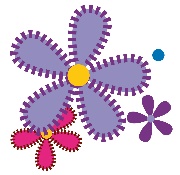 School Information:  This institution is an equal opportunity employer and provider.  Ingredient labels available in Director’s office daily.  Menu is subject to change without notice. NOTE: 1% and fat free white milk & chocolate milk served daily.MONDAY TUESDAY WEDNESDAY THURSDAY FRIDAY 1Nacho BarFresh VeggieFresh Fruit2Hot DogFresh VeggieFresh Fruit3PB&J SandwichFresh VeggieFresh Fruit6Chef SaladFresh VeggieFresh Fruit7HamburgerFresh VeggieFresh Fruit8Potato BarFresh VeggieFresh Fruit 9Hot DogFresh VeggieFresh Fruit10No School13Chef SaladFresh VeggieFresh Fruit14HamburgerFresh VeggieFresh Fruit15Nacho BarFresh VeggieFresh Fruit16Hot DogFresh VeggieFresh Fruit17PB&J SandwichFresh VeggieFresh Fruit20No Salad Bar21No Salad Bar22No Salad Bar23No Salad Bar24No Salad Bar2728293031